FEDERAZIONE ITALIANA TIRO CON L’ ARCO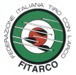 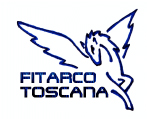          COMITATO REGIONE TOSCANA Inventario abbigliamento al 17 Aprile 2016Asciugamanini			24Polsini Bianchi			29Polsini Rossi			25Cappellini Rossi			7Cappellini Bianchi		56Maglie istruttoriTaglia S				2Taglia M			1Taglia L				3Maglie Microfibra “Pegaso”Taglia X	S			4Taglia S				4 Taglia M			0 Taglia L				8 Taglia XL			4  Taglia XXL			4 Maglie Bianco/RosseTaglia YXS			5Taglia XXS			4Taglia X	S			6Taglia S				10Taglia M			2Taglia L				0Taglia XL			11Taglia XXL			10Maglie BiancheTaglia YXS			5Taglia XXS			14Taglia X	S			12Taglia S				25 Taglia M			19Taglia L				20Taglia XL			12Taglia XXL			2Pantaloni corti modello BaghdadTaglia S				2Taglia M			3Taglia L				2Taglia XL			1Taglia xxl 			1